Declaration of "green travel" - a journey by low-emission 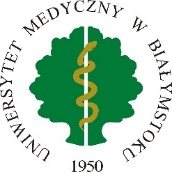 means of transport from the place of implementation oftraineeship / study / training / teachingI declare that the travel related to mobility to the above mentioned receiving institution I made by sustainable (also called low-emission or ecological) means of transport. I am aware that a sustainable mode of transport is defined as a journey during which for the majority of the journey (min. 51%) use low-carbon means of transport such as bus, train or carpooling (i.e. traveling together by two or more people in a car belonging to one of them, in order to reduce the cost of travel).I also declare that in the case of travel by sustainable means of transport such as train or bus, I submit them to the International Cooperation Department at the time of settlement of mobility. I have travelled by:Car – Carpooling Bus TrainAnother low-emission means of transport (what?) ………………………………………………………………………Date and signature of the applicant: .................................................................Name and surnameMobility datesPlanned date of departure from PolandPlanned arrival at the place of residenceSending institutionMedical University of Bialystokul. Jana Kilińskiego 1 15-089 BiałystokPolandReceiving institution